Chardonnay Infused Mac n’ CheeseMichelleLeonardson.com │Where the Wine Is.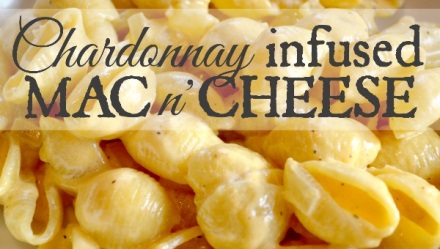 Ingredients12 oz pasta2 cups shredded cheddar cheese½ onion, diced2 garlic cloves, diced3 tbsp butter½ tsp salt½ tsp pepper1 tsp cornstarch1 tbsp cold water¼ cup Chardonnay¾ cup cream (light or heavy to taste)DirectionsPrepare pasta as directed and set aside.  Tip: stir 1 tbsp butter into the cooked pasta to keep it from sticking.Sauté onion and garlic in 2 tbsp butter until onion is translucent.Stir cornstarch into cold water.  Pour cornstarch, wine and cream into pan with onions and garlic.Whisk in salt and pepper.Add cheddar cheese before the cream thickens.As cream thickens, slowly stir in pasta.  Serve and enjoy!